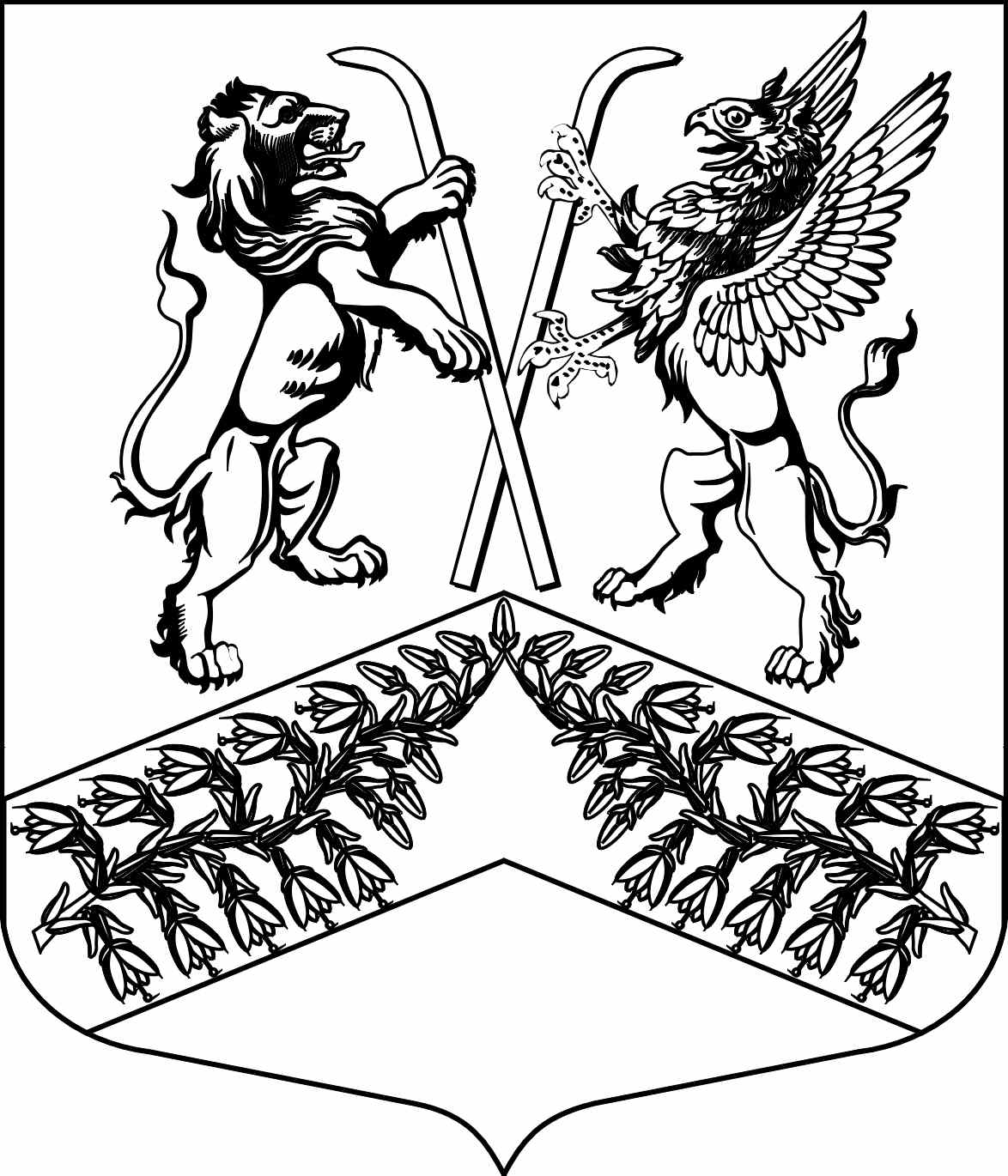 Муниципальное образование«Юкковское сельское поселение»Всеволожского муниципального района Ленинградской областиС О В Е Т   Д Е П У Т А Т О ВР Е Ш Е Н И Е___30.09.2021___                                                                             №  _013__дер. ЮккиО внесении изменений в решение совета депутатов муниципального образования «Юкковское сельское поселение» от 03.10.2019 №06 «Об утверждении Положения о конкурсе на замещение должности главы администрации муниципального образования «Юкковское сельское поселение» Всеволожского муниципального района Ленинградской области»В соответствии с Федеральным законом от 02.03.2007 № 25-ФЗ "О муниципальной службе в Российской Федерации", областным законом Ленинградской области от 11.03.2008 
№ 14-оз «О правовом регулировании муниципальной службы в Ленинградской области», Уставом муниципального образования «Юкковское сельское поселение» Всеволожского муниципального района Ленинградской области, совет депутатов муниципального образования «Юкковское сельское поселение» Всеволожского  муниципального района Ленинградской области  р е ш и л:Внести в Положение о конкурсе на замещение должности главы
администрации муниципального образования «Юкковское сельское поселение» Всеволожского муниципального района Ленинградской области, утвержденное решением  совета депутатов муниципального образования «Юкковское сельское поселение» от 03.10.2019 №06, следующие изменения: Абзацы третий и четвертый пункта 4.3 признать утратившими силу;Пункт 4.4 изложить в следующей редакции:«4.4. Квалификационные требования к знаниям и умениям, которые необходимы для исполнения должностных обязанностей, устанавливаются   должностной инструкцией.»;Пункт 4.5 изложить в следующей редакции:«4.5.  Лицо не допускается к участию в конкурсе в случае:- признания его недееспособным или ограниченно дееспособным решением суда, вступившим в законную силу;- осуждения его к наказанию, исключающему возможность исполнения должностных обязанностей главы администрации, по приговору суда, вступившему в законную силу;-  наличия заболевания, препятствующего поступлению на муниципальную службу или ее прохождению и подтвержденного заключением медицинской организации;- прекращения гражданства Российской Федерации либо гражданства (подданства) иностранного государства - участника международного договора Российской Федерации, в соответствии с которым иностранный гражданин имеет право находиться 
на муниципальной службе;- наличия гражданства (подданства) иностранного государства либо вида на жительство или иного документа, подтверждающего право на постоянное проживание гражданина 
на территории иностранного государства, если иное не предусмотрено международным договором Российской Федерации;- непредставления необходимых документов и сведений, представления подложных документов или заведомо ложных сведений;- признания его не прошедшим военную службу по призыву, не имея на то законных оснований, в соответствии с заключением призывной комиссии (за исключением граждан, прошедших военную службу по контракту) - в течение 10 лет со дня истечения срока, установленного для обжалования указанного заключения в призывную комиссию соответствующего субъекта Российской Федерации, а если указанное заключение и (или) решение призывной комиссии соответствующего субъекта Российской Федерации 
по жалобе гражданина на указанное заключение были обжалованы в суд, - в течение 10 лет со дня вступления в законную силу решения суда, которым признано, что права гражданина при вынесении указанного заключения и (или) решения призывной комиссии соответствующего субъекта Российской Федерации по жалобе гражданина на указанное заключение не были нарушены;- достижения возраста 65 лет;- при наличии близкого родства или свойства (родители, супруги, дети, братья, сестры, 
а также братья, сестры, родители, дети супругов и супруги детей) с главой муниципального образования. - несоблюдения ограничений, установленных действующим законодательством 
для поступления на муниципальную службу и ее прохождения.».1.4.   	В пункте 4.6:- подпункт 5 изложить в следующей редакции: «5) трудовую книжку и (или) сведения о трудовой деятельности, оформленные 
в установленном законодательством порядке, за исключением случаев, когда трудовой договор (контракт) заключается впервые;»; - подпункт 7 изложить в следующей редакции: «7) документ, подтверждающий регистрацию в системе индивидуального (персонифицированного) учета, за исключением случаев, когда трудовой договор (контракт) заключается впервые;»;- подпункт 9 изложить в следующей редакции: «9) документы воинского учета - для граждан, пребывающих в запасе, и лиц, подлежащих призыву на военную службу;». В пункте 6.3 слова «областным законом     от 15 декабря 2017 года N 80-оз "О порядке представления гражданами, претендующими на замещение должности главы местной администрации по контракту, муниципальной должности, и лицами, замещающими такие должности, сведений о доходах, расходах, об имуществе и обязательствах имущественного характера и о порядке проверки достоверности и полноты указанных сведений" заменить словами «областным законом Ленинградской области от 20.01.2020 N 7-оз "Об отдельных вопросах реализации законодательства в сфере противодействия коррупции гражданами, претендующими на замещение должности главы местной администрации по контракту, муниципальной должности, а также лицами, замещающими указанные должности".Опубликовать настоящее решение в газете «Юкковские ведомости» и разместить 
на официальном сайте муниципального образования «Юкковское сельское поселение» Всеволожского муниципального района Ленинградской области в сети «Интернет» http://www.ykki.ru.Настоящее решение вступает в силу с даты его опубликования.Глава муниципального образовании                                                                  О.Е.Сапожникова